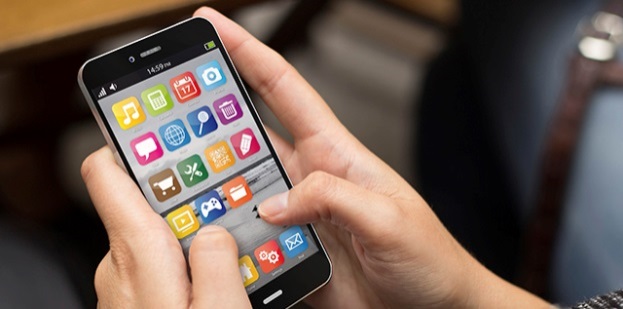 Arbeta med din bordskamrat i par om 2.  Skriv, öva och spela upp en dialog. Börja med dessa 2 alternativ:Allô Julien? Salut c´est Léon ! Tu peux me passer Sophie ?Attends je vais voir si elle est là. Oui elle arrive. Ne quitte pas, je te la passe.Allô Véronique ? C´est Alain. Dis moi, est-ce que Philippe est là ?Non, il est parti pour le week end.Ord man kan använda:un coup de fil					ett telefonsamtalC'est de la part de qui?				Vem kan jag hälsa från?Allô?					Hallå?Je vous le passe.	Jag lämnar över luren till      honom.Je vous la passe. 	Jag lämnar över luren till      henne.Vous vous êtes trompé de numéro?			Det måste vara fel nummer.À bientôt.					Vi hörs snart.Je t'embrasse.					Puss.Est-ce qu´elle est là, s'il vous plaît?	Får jag tala med henne, tack?Une minute, s'il vous plaît.				Ett ögonblick, tack.Ne quitter pas.				Var god dröj.Vous voulez laisser un message?	Vill du lämna ett meddelande.